
Baja  Szt. László híd  Baja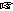  Gemenci Vándorpont Baja. IV. Károly rakpart (a Türr István híd lábánál)
  7.00-9:00 óra  500 Ft  40 km  0 m  4 óra  20  10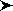 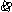 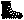 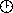 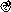 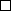 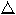 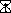 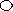 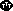 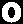 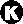 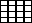 
Baja  Potyka csárda  Vadászház  Cserta áteresz  Ökoturisztikai központ  Nyári legelő  Cserta parti pihenő  Baja Gemenci Vándorpont Baja. IV. Károly rakpart (a Türr István híd lábánál)
  7.00-9:00 óra  500 Ft  26 km  0 m  8 óra  39  D26/6,5  26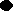 
Baja  Potyka csárda  Vadászház  Cserta áteresz  Cserta parti pihenő  Baja Gemenci Vándorpont Baja. IV. Károly rakpart (a Türr István híd lábánál)
  7.00-9:00 óra  500 Ft  10 km  0 m  5 óra  15  E10/4  10Minden távhoz:
A rajt-cél: Gemenci Vándorpont Baja. IV.Károly rakpart (a Türr István híd lábánál)
Futó kategóriák is.
Előnevezés kedvezménye április 10-ig 100 Ft/fő. Letöltések száma: 1460. Módosítva: 2017.02.02Ez a kiírás a TTT oldalának másolata és a TTT engedélyével készült.A túra kiírása a TTT honlapon:  http://www.teljesitmenyturazoktarsasaga.hu/tura?id=7893 Túrabeszámolók